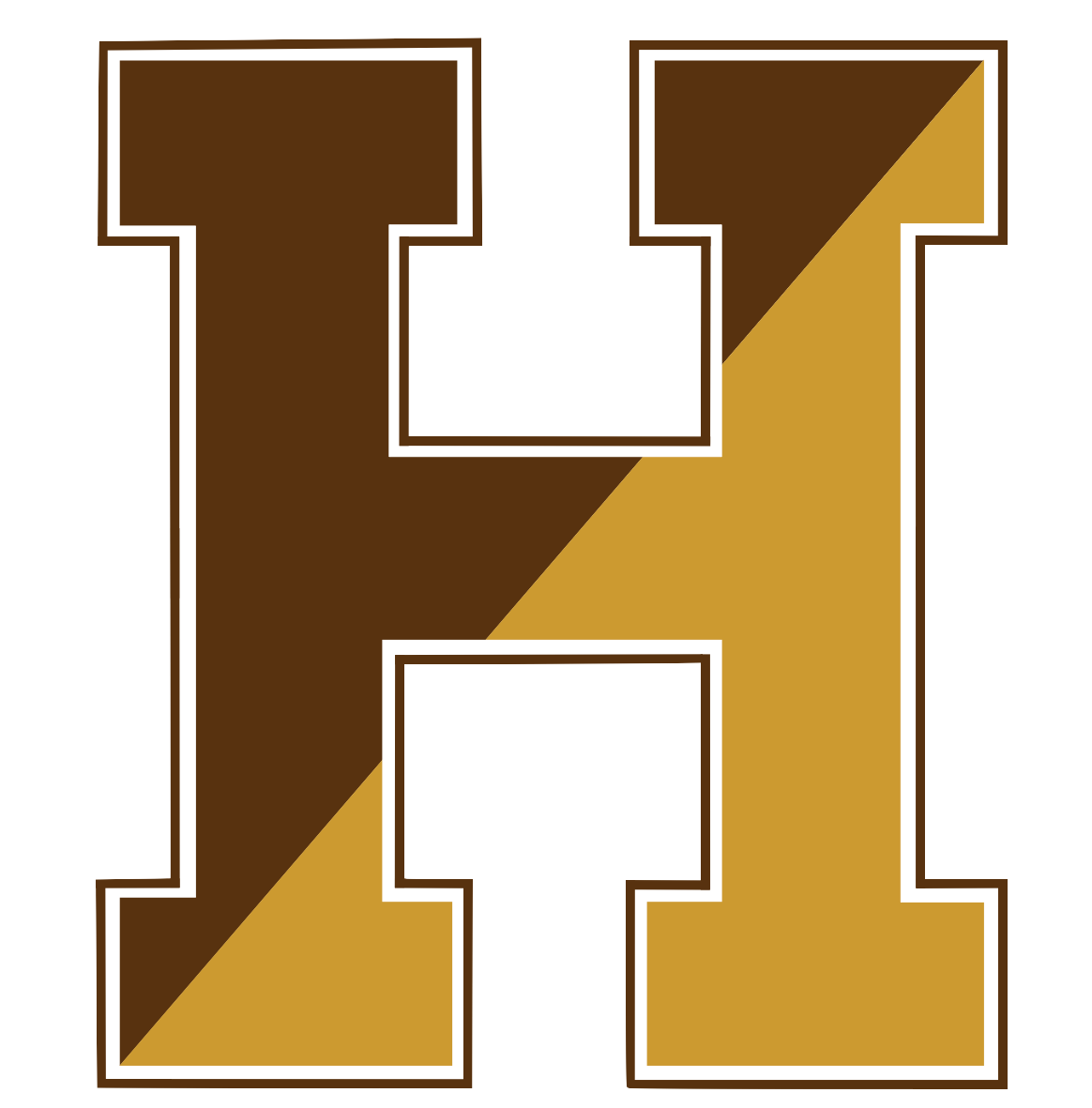 AnnouncementsGood morning. It is Wednesday, September 15, 2021Please pause for a brief moment of silence…Please rise for the Pledge of Allegiance…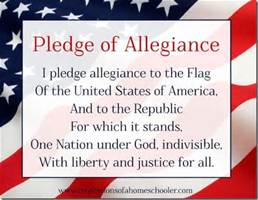 __________________________________________________________________Late bus will run Monday through Friday each week. It leaves promptly at 4pm. The VIP meeting will be held in the library on September 16th from 2:05-3:30pm. Please join us on October 2nd for our March for Peace Event starting and ending at Gar Park at 11am.Hey Hillies! Do you like rapping, doing freestyle, writing, or need a way to express yourself creatively? Then come and join the Spoken Word Club! Meetings will be held on Tuesdays starting September 21. See Ms Bailey in room 216 for details or just show up.Let's keep our Hillie community safe and healthy with masking and social distancing! All scholars and staff are required to wear a mask at all times over your nose and mouth while you are inside the building, and keep 3 feet of social distance between yourself and those around you. It takes all of us, and we're in this together, Hillie Nation!Have a nice day!